INVITATION TO BID (ITB) NO: 2024-002 SUPPLY AND DELIVERY OF PLANTS, GARDEN TOOLS, SPORTS EQUIPMENT, FURNITURE, AND PAINT TOOLS UNDER A FRAMEWORK AGREEMENT FOR ONE YEARThe Lebanese Red Cross (LRC) hereby invites sealed bids from eligible vendors manufacturers/reputed firms/ registered with the Lebanese government for the provision of the following supplies/ servicesTENDER DETAILS: The Tender details are as follows:All documents can be downloaded from http://www.redcross.org.lb/ (Please select “Tender” from the menu at the top right of the page). Tenderers are advised to check the website regularly as any changes or additional information related to this tender will be updated via the website. IMPORTANT INFORMATION REGARDING THIS ITB:Bid should be submitted typing and not hand written (written by hand bids will be considered as ineligible) One sealed envelope should be submitted in person and not by email to LRC headquarters in Spears, Finance Department at the 1rst floor with the inscription: ITB/ 2024-002 Do not open before January 24, 2024” No other inscription should be included on this envelope.All interested bidder in this ITB are requested to send an email with subject Reference INVITATION TO BID (ITB) NO: 2024-002 - SUPPLY AND DELIVERY OF To the following email rim.fares@redcross.org.lb indicating the willingness to be a part of this bid, this will enable you to receive any amendments or updates related to this ITB. Bidders should possess a scanned copy of the Invitation to Bid (ITB) documents that are completed, signed, and stamped. These documents must be readily available to be sent to the Lebanese Red Cross (LRC) via email when requested.The supplier is required to complete print, sign, and stamp all the pages of the invitation to bid.SELECTION AND AWARD CRITERIAThe Awarding decision will be based on the lowest cost technically compliant bid per Lot. However, in the event that the majority of bidders did not bid on all the items per Lot, LRC reserves the right to award based on the lowest cost technically compliant bid per item.The technical evaluation criteria are as per Annex 3 of Detailed Specifications.ADMINISTRATIVE EVALUATION (Sign and Stamp)A bid shall pass the administrative evaluation stage before being considered for technical and financial evaluation. Bids that are deemed administratively non-compliant may be rejected.DOCUMENTS LISTED BELOW SHALL BE SUBMITTED WITH YOUR BID:N.B: bidders who fail to include the Below Documents inside the Tender File may be disqualified.TECHNICAL EVALUATIONTo be technically acceptable, the bid shall meet or exceed the stipulated requirements and specifications in the ITB.A Bid is deemed to meet the criteria if it confirms that it meets all mandatory conditions, procedures and specifications in the ITB without substantially departing from or attaching restrictions with them. If a Bid does not technically comply with the ITB, it will be rejected.LRC reserves the right to request alternatives for items that are deemed noncompliant with the technical requirementsAll bids that pass the Technical Evaluation will proceed to the Financial Evaluation. Bids that are deemed technically noncompliant will not be financially evaluated.TENDER PROCESSThe following processes will be applied to this Tender: Tender Period Tender Closing Tender Opening Administrative Evaluation Technical Evaluation Financial Evaluation Contract Award Notification of Contract AwardInstructions to biddersTenderers must meet all the requirements specified in the tender documents and therefore advised to go through the tender documents carefully before submission and be certain that they are able to comply with the specified terms & conditions.Bidding in lots: If the tender is divided into lots, bidders should make every effort to bids for all items within the lot they are interested in. If bidders fail to complete all items within the lot LRC reserves the right not to award the lot to the bidder. Bidders can bid for as many lots as they wish.Items and Quantity: LRC reserves the right to split up the order between suppliers. Specifications:The detailed specification in respect of requested item with packing, marking/ labelling instructions etc. are given in Annex 3 - Detailed Specifications which tenderers must adhere to.Eligibility:Bidders are solely responsible for ensuring that the full bid is received by LRC in accordance with the ITB requirements, prior to the specified date and time mentioned above. LRC will consider only those portions of the bids received prior to the closing date and time.All responsive Bids shall be typed on the LRC Bid Form.Bids submitted are at the Bidders risk and LRC takes no responsibility for the receipt of such Bids.Bidders are solely responsible for ensuring that the full Bid is received by LRC, in accordance with the ITB requirements:Submission of the Hard Copy:Bid shall be placed in an outer sealed envelope, addressed and delivered to:“Tender reference: 2024-002. Do not open before January 24, 2024” Failure to comply with the above may disqualify the Bid.Tenderer(s) must be Manufacturers, accredited Wholesalers, Traders / Suppliers, Agents in their registered countries.Any unsealed tenders and tenders received after the submission deadline will not be accepted. Tenderer(s) should have the capacity and capability to supply the items in accordance with the specifications within the prescribed delivery time and the terms & conditions mentioned herein.Contracts can be awarded individually or jointly.Price:Price should be best and final offerInclude discounts for early payment, if anyAll prices should be denominated in the currency that is specified in the Addendum attached.Applicable VAT/duty rates should be clearly stated per item in the offer as to facilitate any tax/ duty exemptions/ reimbursement I’NCOTERMS:DDP INCOTERMS©2021 as defined by the International Chamber of Commerce will be used to govern the terms of delivery/ contract.Delivery Destinations:Details of the consignee and necessary details for the paperwork will be agreed at the time of signing contract with successful Tenderer/s.  Tenderer(s) shall be responsible for all costs arising from packing, forwarding and delivering of goods to actual points of delivery including loading, unloading, transport and insurance and clearance costs as per the stated INCOTERMS.Delivery/Readiness Period: The delivery/readiness must be within the agreed timeframe after the of signing the contract by both parties and all the items/quantities must be delivered at the delivery destinations within a maximum period as agreed on the signing of the contract. The successful Tenderer will be required to agree to the Delivery Schedule (as stated, in tranches so they meet the requirements of our consignee) Packaging: All goods must be appropriately packed (if applicable – refer Annex 3 - Detailed Specifications suitable for sea/road transportation and loading/unloading including rough handling to final destinations. Marking/Labelling: Marking / labelling instructions are provided in Annex 3 - Detailed SpecificationsPresentations:  Bids should be clearly legible. Prices entered in lead pencil will not be considered. All erasures, amendments, or alterations shall be initialed by the signatory to the Bid. Do not submit blank pages of the Bid Form and/or schedules, which are unnecessary for your offer. All documentation shall be written in English. All Bids shall be signed by a duly authorizedLanguage:The documents submitted will be accepted in English language only. The certificate, etc. from local government or local authorities (if applicable) could be provided in actual language All markings and labelling should appear in English only. Samples: Please refer to the Addendum if samples are required with the bid submission or not. If required samples of all the items must be submitted together with your Tender documents. Samples must meet the required specifications as per Annex 3 - Detailed Specifications. Each sample must be clearly labelled. LRC reserves the right to reject bids where Tender documents are not accompanied by the samples.Validity Period:Bids shall be valid for at least the minimum number of days specified in the Addendum, and from the date of Bid closure. LRC reserves the right to determine, at its sole discretion, the validity period in respect of Bids, which do not specify any such maximum or minimum limitation. If the bid is successful and contracted, the bid will remain valid for the duration of the contract.Your offer should clearly state the following:Country of origin of the goodsPlace of manufacture and place of despatchUnit prices / Total prices, etc. as per Annex 2 - Bid  FormPrice should be net after deduction of any discount and should be compatible with the           appropriate INCOTERMS specified in the Addendum.Firm dates for starting and completion of delivery at delivery points.Confirmation to comply with the specifications as per Annex 3 - Detailed Specifications, if you can meet the specifications. If not, state clearly.Confirmation to agree to accept the terms and condition as per this tender document and the general terms and conditions, stated within Annex 5 Tender and Award Acknowledge Certificate.Full packing details (contents, weight and volume)Award of Contracts: This ITB does not commit LRC to award a contract or pay any costs incurred in the preparation or submission of Bids, or costs incurred in making necessary studies for the preparation thereof, or to procure or contract for services or goods. The Bidder of an offer made by LRC will regard as an offer made by the Bidder and not as an acceptance any bid submitted.No contractual relationship will exist except pursuant to a written contract document signed by a duly authorized official of LRC and the successful Bidder.LRC may award contracts for part quantities or individual items. LRC will notify successful Bidders of its decision with respect to their Bids as soon as possible after the Bids are opened. LRC reserves the right to cancel any ITB, to reject any or all Bids in completely or in part, and to award any contract.Suppliers who do not comply with the contractual terms and conditions including delivering different products and of different origin than stipulated in their Bid and covering contract may be excluded from future LRC ITBs.ACCEPTANCE: LRC reserves the right, at its sole discretion, to consider as invalid or unacceptable any Bid which is a) not clear; b) incomplete in any material detail such as specification, terms delivery, quantity etc.; or c) not presented on the Bid Form – and to accept or reject any amendments, withdraws and/or supplementary information submitted after the time and date of the ITB closure.CONFIDENTIALITY:This ITB or any part hereof, and all copies hereof shall be returned to LRC upon request. This ITB is confidential and proprietary to LRC, contains privileged information, part of which may be copyrighted, and is communicated to and received by Bidders on the condition that no part thereof, or any information concerning it may be copied, exhibited, or furnished toOthers without the prior written consent of LRC, except that Bidders may exhibit the specifications to prospective subcontractors for the sole purpose of obtaining offers from them. Notwithstanding the other provisions of the ITB, Bidders will be bound by the contents of this paragraph whether or not their company submits a Bid or responds in any other way to this ITB. COLLUSIVE BIDDING AND ANTI-COMPETITIVE CONDUCTBidders and their employees, officers, advisers, agent or sub-contractors shall not engage in any collusive bidding or other anti-competitive conduct or any other similar conduct, in relations to: The preparation of submission of Bids, The clarification of Bids, The conduct and content of negotiations, including final contract negotiations,In respect of this ITB or procurement process, or any other procurement process being conducted by LRC in respect of any of its requirements.For the purpose of this clause, collusive bidding, other anti-competitive conduct, or any other similar conduct may include, among other things, the disclosure to, exchange or clarification with, any other Bidder, person or entity, of information (in any form), whether or not such information is commercial information confidential to LRC, any other Bidder, person or entity in order to alter the results of a solicitation exercise in such a way that would lead to an outcome other than that which would have been obtained through a competitive process.IMPROPER ASSISTANCEBids that, in the sole opinion of LRC, have been compiled:- With the assistance of current or former employees of LRC, or current or former contractors of LRC in violation of confidentially obligations or by using information not otherwise available to the general public or which would provide a non-competitive benefit,- With the utilization of confidential and/or internal LRC information not made available to the public or to the other Bidders,In breach of an obligation of confidentially to LRC, or contrary to these terms and conditions for submission of a Bid, shall be excluded from further consideration Without limiting the operation of the above clause, a Bidder shall not, in the absence of prior written approval from LRC, permit a person to contribute to, or participate in, any process relating to the preparation of a Bid or the procurement process, if the person has at any time during the 6 months immediately preceding the date of issue of this ITB was an official, agent, functionary, or employee of, or otherwise engaged by LRC and was engaged directly, or indirectly, in the planning or performance of the requirement, project, or activity to which this ITB relates.CORRUPT PRACTICESLRC has zero tolerance for corruption. The Bidder represents and warrants that neither it nor any of its potential subcontractors are engaged in any form of corruption, defined by LRC as the misuse of entrusted power for private gain.This definition is not limited to interactions with public officials and covers both attempted and actual corruption, as well as monetary and non-monetary corruption. The definition includes, but is not limited to, corruption in the form of: facilitation payments, bribery, gifts constituting an undue influence, kickbacks, favoritism, cronyism, nepotism, extortion, embezzlement, misuse of confidential information, theft, and various forms of fraud, such as forgery or falsification of documents, and financial or procurement fraud. No offer, payment, consideration or benefit of any kind, which could be regarded as an illegal or corrupt practice, shall be made, promised, sought or accepted – directly or indirectly – as an inducement or reward in relation to activities funded by LRC, including tendering, award or execution of core serves the right, without prejudice to any other right or remedy available to it, according to any violation of this clause to immediately reject the submitted offer, and to take such additional action, civil and/or criminal, as may be appropriate.The Bidder agrees to accurately communicate LRC policy with regards to Anti- Corruption to Third Parties. The Bidder furthermore, agrees to inform LRC immediately of any suspicion or information it receives from any source alleging a violation of this policy to the contact details of the specific LRC country operations  CONFLICT OF INTERESTA Bidder shall not, and shall ensure that its employees, officers, advisers, agents or subcontractors do not place themselves in a position that may, or does, give rise to an actual, potential or perceived conflict of interest between the interests of LRC and the Bidder’s interests during the procurement process.If during any stage of the procurement process or performance of any LRC contract a conflict of interest arises, or appears likely to arise, the Bidder shall notify LRC immediately in writing, setting out all relevant details of the situation, including those cases in which the interests of the Bidder conflict with the interests of LRC, or cases in which any LRC official, employee or person under contract with LRC may have, or appear to have, an interest of any kind in the Bidder’s business or any kind of economic ties with the Bidder. The Bidder shall take steps as LRC may reasonably require, to resolve or otherwise deal with the conflict to the satisfaction of LRC.WITHDRAWAL/MODIFICATION OF BIDSRequests to withdraw a Bid after the Bid closure time shall not be honored.Withdrawal of a Bid may result in your suspension or removal from the LRC suppliers List.A Bidder may modify its Bid prior to the ITB closure. Any such modification shall be submitted in writing and in a sealed envelope, marked with the original Bid number. No modification shall be allowed after the ITB closure.LATE BIDSAll Bids received after the ITB closure will be rejected.OPENING OF THE ITBThe Tender Opening will take place at the time and location stated within Addendum.Any attempt by a Bidder to influence the Evaluation Committee in the process of examination, clarification, evaluation and comparison of tenders, to obtain information on how the procedure is progressing or to influence LRC in its decision concerning the award of the contract will result in the immediate rejection of the tender.CONDITIONS OF CONTRACTAll Bidders shall acknowledge that the LRC General Conditions, or the Special Conditions of Contract, as applicable, are acceptable. CANCELLATION OF THE ITBIn the event of an ITB cancellation, Bidders will be notified by LRC. If the ITB is cancelled before the outer envelope of any Bid has been opened, the sealed envelopes will be returned, unopened, to the Bidders.The ITB may be cancelled in the following situations:-where no qualitatively or financially worthwhile Bid has been received or there has been no response at all;-the economic or technical parameters of the project have been fundamentally altered;- Exceptional circumstances or force majeure renders normal performance of the project impossible;- All technically compliant Bids exceed the financial resources available; or there have been irregularities in the procedure, in particular where these have prevented fair competition.LRC shall not be liable for damages, whatever their nature (in particular damages for loss of profits) or relationship to the cancellation of an ITB, even if LRC has been advised of the possibility of damages. The publication of a procurement notice does not commit LRC to implement the programme or project announced.QUERIES ABOUT THIS ITBFor queries on this ITB, please contact the Procurement, on the following email: rim.fares@redcross.org.lb All questions regarding this ITB shall be submitted in writing to the above. On the subject line, please indicate the ITB number. Bids shall not be sent to the above email.All questions during the tender period, as well as the associated answers, will be shared with all invited bidders.ITB DOCUMENTSThis ITB document contains the following:1. This Invitation to Bid.2. Addendum 3. Annex 1: LRC Supplier Registration Form.4. Annex 2: LRC Bid Form.5. Annex 3: Detailed Specifications.6. Annex 4: Past Performance and Reference Check.7. Annex 5: Tender and Contract Award Acknowledgement Certificate.8. Annex 6: General Conditions of Procurement Contract.9. Bidder Checklist.Bidders shall observe the highest standard of ethics during the procurement and execution of such contracts. LRC will reject a Bid if it determines that the Bidder recommended for award, has engaged in corrupt, fraudulent, collusive, or coercive practices in competing for, or in executing, the Contract. Yours sincerelyAddendumAnnex 1: Supplier Registration Form (Must be signed and stamped)Please fill in this questionnaire in order to register. Information given in this questionnaire will be handled confidentially. Please attach all other documents requested in the questionnaire. All bidders should completely fill up this form. If found blank then the bidder's tender shall not be included in the Final EvaluationANNEX 2 - BID FORM (ALL REQUESTED DETAILS TO BE FILLED OUT, SIGNED, AND STAMPED-MANDATORY)Submission Format: All bids must be typed; handwritten bids will not be considered.Inclusive Quotes: Quoted prices should encompass taxes, labor, transportation, bank transfer fees, installation if any delivery charges across Lebanon, and associated fees.Awarding Criteria: The award will be based on the lowest cost technically compliant bid per Lot. However, if the majority of bidders don't bid on all Lot items, LRC reserves the right to award based on the lowest cost technically compliant bid per item.Award Flexibility: LRC reserves the right to award the tender to one or more suppliers based on need.Information Completeness: Bidders must provide complete information in the table below; missing information may lead to bid disqualification.Item List Flexibility: The quantity mentioned in the table below may be subject to change based on specific requirements. Additionally, LRC reserves the right to make individual item purchases when necessary.Single Option: Bidders are required to propose only one option for each item. Lot 1: PlantsLOT 2: Garden Tools.LOT 3: Sports Equipment.LOT 4: FurnitureLOT 5: IndustrialLOT 6: Swings and ropeLOT 7: PaintBANK ACCOUNT DETAILS: (ALL REQUESTED DETAILS TO BE FILLED OUT, SIGNED, AND STAMPED-MANDATORY)ANNEX 3: DETAILED SPECIFICATIONSANNEX 4 – PAST PERFORMANCE & BIDDER REFERENCES (MUST BE SIGNED AND STAMPED)Please provide the details of minimum two companies for your reference check. For these companies it is compulsory to attach a scan either / photo copy of the Contract/ Purchase order/ Completion certificate/ or Reference letters as proof.ANNEX 5: TENDER AND AWARD ACKNOWLEDGE CERTIFICATE This attachment shall be signed and submitted with the Bid (Must be signed and stamped)ANNEX 6: GENERAL CONDITIONS OF CONTRACT.ARTICLE 1. TERMS & CONDITIONS ON PURCHASING1.1. Acceptance: No purchase order shall become effective and no contract shall exist until the LRC has received from the Supplier their written acceptance of the conditions, which govern the PO or contract. This can be accomplished by return of the signed Letter of Authorization and Acknowledgment Form attached.1.2. Tax Exemption: The Supplier’s price shall reflect any tax exemption to which the LRC is entitled by reason of any immunities which it enjoys. If it is subsequently determined that any taxes which have been included in the price are not required to be paid, the LRC shall deduct the amount from the contract price or, if it has paid any such taxes, it shall be refunded.1.3. Discount: Time in connection with any discounts offered will be computed from the date of receipt by the LRC of full documentation as specified by the Purchase Order, contract or Annex thereto.1.4. Warranty: The Supplier warrants the goods or services furnished under this Purchase Order / Contract to be fit for their intended use, free from defects in workmanship or materials, and indemnifies the LRC against any claims resulting there from. This warranty is without prejudice to any further guarantees that the Supplier provides to the Purchaser; such guarantees shall apply to the subject goods of this Purchase Order / Contract.1.5. Inspection: The duly accredited representatives of the LRC shall have the right to inspect the goods or services called for under this Purchase Order / Contract at the Supplier’s stores, during manufacture, in the ports or at places of shipment, and the Supplier shall cooperate and provide all facilities for such an inspection. The LRC may issue a written waiver of inspection at its discretion. Any inspection carried out by representatives of the LRC or any waiver thereof shall not prejudice the implementation of any other relevant provisions of this Purchase Order / Contract concerning obligations subscribed by the Supplier, such as warranty or specifications.1.6. Packing: The Supplier shall pack all goods appropriately and with every care in accordance with normal commercial standards of export packing for the type of goods specified herein. Such packing materials used must be adequate to safeguard the goods while in transit. The supplier shall be responsible for any damage or loss which can be shown to have resulted from faulty or inadequate packing.1.7. Export License: The Purchase Order / Contract is subject to the obtaining of any export license or other governmental authorization which may be required. It shall be the responsibility of the Supplier to inform the LRC beforehand of such restrictions and obtain such license or authorization, but the LRC will use its best endeavours to assist. In the event of refusal thereof, the Purchase Order / Contract will be annulled and all claims between the parties automatically waived.1.8. Force Majeure: Force majeure, as used herein, shall mean acts of God (involuntary and unexpected acts), laws or regulations, industrial disturbances, acts of war, explosions and any other similar cause of equivalent force not caused by, nor within the control of either party, and which neither party is able to overcome. As soon as possible after the occurrence of the force majeure and within not more than 15 days, the supplier shall give notice and full particulars in writing to the LRC of such force majeure if the Supplier is thereby rendered unable, wholly or in part, to perform his obligations and meet his responsibilities under this Purchase Order / Contract. The LRC shall then have the right to terminate the Purchase Order / Contract by giving in writing seven days’ notice of termination to the Supplier, and the Supplier shall return any deposit paid by the LRC.1.9. Default: In case of default by the Supplier, including but not limited to failure or refusal to make deliveries within the time limit specified, the LRC may procure the goods or services from other sources and hold the Supplier responsible for any excess costs occasioned thereby. Furthermore, the LRC may by written notice terminate the right of the Supplier to proceed with the deliveries, or such parts thereof as to which there has been default.1.10. Conformity with Specifications: In the case of goods purchased on the basis of specifications the supplier warrants their conformity. The LRC shall have the right to reject the goods or any part thereof if they do not conform to specifications. Any supplies not found to be in accordance with the specification and requirements will not be accepted and in that eventuality the supplier shall replace the goods and bear the inspection cost and/or other losses caused to LRC, if any, by replacement of the items non–conforming to the requirements/specification.1.11. Liquidated Damages: Arrival of goods/ completion of services after agreed delivery schedule will be subject to deduction of damages1.12. Disputes-Arbitration: Any claim or controversy arriving out of this Purchase Order / Contract, or to the breach, termination or invalidity thereof the parties agree to attempt to settle it amicably via direct negotiations between the two sides within seven days. In case of any dispute that cannot be settled in such way, the Lebanese law shall be applicable and the Lebanese courts will settle any litigation in this regards that was not solved amicably1.13. Privileges and Immunities: Nothing contained in this Purchase Order / Contract shall be deemed a waiver, express or implied, of any privilege or immunity which the LRC may enjoy, whether pursuant to existing conventions or agreements.1.14. Assignment: The Supplier shall not assign, transfer, pledge or make other disposition of this Purchase Order / Contract or any part thereof or of any of the Supplier’s rights, claims or obligations under this Purchase Order / Contract except with the prior written consent of the LRC.1.15. Bankruptcy: Should the Supplier file any petition for bankruptcy, or should the supplier make a general assignment for the benefit of its creditors, or should a receiver be appointed on account of the Supplier’s insolvency, the LRC may under the terms of this Purchase Order / Contract, terminate the same forthwith by giving the Supplier written notice of such termination.1.16. Advertising: Unless authorized in advance in writing by the LRC, the Supplier shall not advertise or otherwise make public the fact that he is a Supplier to the LRC and / or any National Red Cross or Red Crescent Society, or use the name, emblem or official seal of the LRC and / or any National Red Cross or Red Crescent Society, or any abbreviation of the name of the LRC and / or any National Red Cross or Red Crescent Society for advertising purposes or any other purposes.1.17. Officials Not to Benefit: The supplier represents and warrants that no official of the LRC has been, or shall be, admitted by the supplier to any direct or indirect benefit arising from this contract or the award thereof. The supplier agrees that breach of this provision isa breach of an essential term of this contract.1.18. Amendments: No changes or modifications to this Purchase Order / Contract shall be valid unless mutually agreed between both parties and confirmed by an official amendment.1.19. Notice: Service of any notice shall be deemed to be good if sent by registered mail, or email to the addresses of both parties, set out in the heading of this Purchase Order / Contract.1.20. Jurisdiction: This Contract is considered to be concluded as defined in the attached Addendum.ARTICLE 2. LABOUR STANDARDS2.1. Employment is freely chosen: There is no forced, bonded or involuntary prison labour. Workers are not required to lodge `deposits’ or their identity papers with the employer and are free to leave their employer after reasonable notice.2.2. Freedom of association and the right to collective bargaining are respected: Workers, without distinction, have the right to join or form trade unions of their own choosing and to bargain collectively. The employer adopts an open attitude towards the legitimate activities of trade unions.Worker’s representatives are not discriminated against and have access to carry out their representative functions in the workplace. Where the right to freedom of association and collective bargaining is restricted under law, the employer facilitates, and does not hinder, the development of parallel means for independent and free associationand bargaining.2.3. Working conditions are safe and hygienic: A safe and hygienic working environment shall be provided, bearing in mind the prevailing knowledge of the industry and of any specific hazards. Adequate steps shall be taken to prevent accidents and injury to health arising out of, associated with, or occurring in the course of work, by minimizing, so far as is reasonably practicable, the causes of hazards inherent in the working environment. Workers shall receive regular and recorded health and safety training, and such training shall be repeated for new or reassigned workers. Access to clean toilet facilities and potable water and, ifappropriate, sanitary facilities for food storage shall be provided. Accommodation, where provided, shall be clean, safe, and meet the basic needs of the workers. The company observing the standards shall assign responsibility for health and safety to a senior management representative.2.4. Child Labour shall not be used: There shall be no new recruitment of child labor. Companies shall develop or participate in and contribute to policies and programmes, which provide for the transition of any child found to be performing child labor to enable her/him to attend and remain in quality education until no longer a child. Children and young people under 18 years of age shall not be employed at night or in hazardous conditions. These policies and procedures shall conform to the provisions of the relevant International Labour Organisation (ILO) standards.2.5. Living wages are paid: Wages and benefits paid for a standard working week meet, at a minimum, national legal standards or industry benchmarks. In any event wages should always be high enough to meet basic needs and to provide some discretionary income. All workers shall be provided with written and understandable information about their employment conditions in respect to wages before they enter employment, and about the particulars of their wages for the pay period concerned each time that they are paid. Deductions from wages as a disciplinary measure shall not be permitted nor shall any deductions from wages not provided for by national law be permitted without the express and informed permission of the worker concerned. All disciplinary measures should be recorded.2.6. Working hours are not excessive: Working hours comply with national laws and benchmark industry standards, whichever affords greater protection. In any event, workers shall not on a regular basis be required to work in excess of the local legal working hours. Overtime shall be voluntary, shall not exceed local legal limits, shall not be demanded on a regular basis and shall always be compensated at a premium rate.2.7. No discrimination is practised: There is no discrimination in hiring, compensation, access to training, promotion, termination or retirement based on race, caste, national origin, religion, age, disability, gender, marital status, sexual orientation, union membership or political affiliation.2.8. Regular employment is provided: To every extent possible work performed must be on the basis of a recognized employment relationship established through national law and practice. Obligations to employees under labour or social security laws and regulations arising from the regular employment relationship shall not be avoided through the use of labour-only contracting, sub-contracting or home-working arrangements, or through apprenticeship schemes where there is no real intent to impart skills or provide regular employment, nor shall any such obligations be avoided through the excessive use of fixed term contracts of employment. Basis of a recognized employment relationship established through national law and practice. Obligations to employees under labor or social security laws and regulations arising from the regular employment relationship shall not be avoided through the use of labor-only contracting, sub-contracting or home-working arrangements, or through apprenticeship schemes where there is no real intent to impart skills or provide regular employment, nor shall any such obligations be avoided through the excessive use of fixed term contracts of employment.2.9. No harsh or inhumane treatment is allowed: Physical abuse or discipline, the threat of physical abuse, sexual or other harassment and verbal abuse or other forms of intimidation shall be prohibited.ARTICLE 3. CORPORATE SOCIAL RESPONSIBILITY & OTHER REQUIREMENTS3.1. Business ethics: Suppliers are expected to maintain the highest degree of business ethics when working or seeking to work with the LRC.3.2. Transparency of information provision: Suppliers shall not be involved in any fraudulent activities, misrepresent information or facts for the purpose of influencing the selection and contract-awarding process in their favor.3.3. Fair competition: Suppliers shall not be involved in any corrupt, collusive or coercive practices.3.4. Conflict of interest: The supplier shall represent and warrants that no official/ representative/ staff member of the LRC has been, or shall be, admitted by the supplier to any direct or indirect benefit arising from the award of the contract.3.5. Adherence to IFRC principles: When performing on behalf of or at any time representing the LRC, the supplier and all individuals assigned by it to perform works or services, shall act in a manner consistent with the fundamental principles of the International Red Cross and Red Crescent Movement.3.6. Misrepresentation: By participating in the tender, submitting the bid and having being selected as a Supplier, the supplier acknowledges their acceptance of the above stated requirements and shall be held responsible and liable for the consequences of any false or misrepresented information providedArticle 4. Environmental and carbon reduction policy4.1. Suppliers should as a minimum comply with all statutory and other legal requirements relating to the environmental impacts of their business. Detailed performance standards are a matter for suppliers, but should address at least the following:4.1.1. Waste Management: Waste is minimized and items recycled whenever this is practicable. Effective controls of waste in respect of ground, air, and water pollution are adopted. In the case of hazardous materials, emergency response plans are in place.4.1.2. Packaging and Paper: Undue and unnecessary use of materials is avoided, and recycled materials used whenever appropriate.4.1.3. Conservation: Processes and activities are monitored and modified as necessary to ensure that conservation of scarce resources, including water, flora and fauna and productive land in certain situations.4.1.4. Energy Use: All production and delivery processes, including the use of heating, Ventilation, lighting, IT systems and transportation, are based on the need to maximize efficient energy use and to minimize harmful emissions.4.1.5. Safety precautions for transport and cargo handling: All transport and cargo handling processes are based on the need to maximize safety precautions and to minimize potential injuries to the environment, beneficiaries and staff as well as the suppliers’ employees or those of its subcontractors.ARTICLE 5. ETHICAL PROCUREMENT5.1. Supplier’s core business (over 20% turnover) should not:5.1.1. Manufacture or sell arms.5.1.2. Manufacture or sell tobacco5.1.3. Damage the reputation of the Red Cross name and/or emblem5.2.4. Legal requirements: Suppliers should always work within the laws of their countryARTICLE 6. PAYMENT.6.1. Payment will be made upon approval by LRC of a completed milestone/deliverable, and receipt of verified original invoice submitted by Contractor to LRC, within 45 days, and will be new and unused, free from material defects in quality, material, and design under normal use, and free from any right of claim by any third party, including claims of infringement of any intellectual property rights.ARTICLE 7. TENDERERS SHALL BE EXCLUDED FROM PARTICIPATION IN A PROCUREMENT PROCEDURE IF:7.1 They are bankrupt or being wound up, are having their affairs administered by the courts, have entered into an arrangement with creditors, have suspended business activities, are subject of proceedings concerning those matters, or are in any analogous situation arising from a similar procedure provided for in national legislation or regulations. However, tenderers in this situation may be eligible to participate insofar as the Grant Recipient is able to purchase supplies on particularly advantageous terms from either a supplier which is definitively winding up its business activities, or the receivers or liquidators of a bankruptcy, through an arrangement with creditors, or through a similar procedure under national law; 7.2 They or persons having powers of representation, decision-making or control over them have been convicted of an offence concerning their professional conduct by a final judgment;  7.3 They have been guilty of grave professional misconduct; proven by any means which the Grant Recipient can justify; 7.4 They have not fulfilled obligations relating to the payment of social security contributions or taxes in accordance with the legal provisions of the country in which they are established, or with those of the country of the Grant Recipient or those of the country where the contract is to be performed7.5 They or persons having powers of representation, decision-making or control over them have been convicted for fraud, corruption, involvement in a criminal organization or money laundering by a final judgment7.6 they make use of child labor or forced labor and/or practice discrimination, and/or do not respect the right to freedom of association and the right to organize and engage in collective bargaining pursuant to the core conventions of the International Labor Organization (ILO)Bidder’s checklist (Mandatory to filled signed and stamped)Bidder's Authorized Signature:Bidder's Official Stamp/Seal:LOT #LOT DescriptionDelivery Location #1Plants & treesThe majority of the products will be dispatched to the LRC Warehouse in Roumieh, with specific items designated for delivery to the Aley district and Batroun. #2Garden ToolsThe majority of the products will be dispatched to the LRC Warehouse in Roumieh, with specific items designated for delivery to the Aley district and Batroun. #3Sports Equipment’sThe majority of the products will be dispatched to the LRC Warehouse in Roumieh, with specific items designated for delivery to the Aley district and Batroun. #4Furniture (Indoor & outdoor)The majority of the products will be dispatched to the LRC Warehouse in Roumieh, with specific items designated for delivery to the Aley district and Batroun. #5IndustrialThe majority of the products will be dispatched to the LRC Warehouse in Roumieh, with specific items designated for delivery to the Aley district and Batroun. #6Swings & ropesThe majority of the products will be dispatched to the LRC Warehouse in Roumieh, with specific items designated for delivery to the Aley district and Batroun. #7Paints The majority of the products will be dispatched to the LRC Warehouse in Roumieh, with specific items designated for delivery to the Aley district and Batroun. INCOTERMS:DDP – Beirut Delivery Duty PaidDelivery address of the Bid:Lebanese Red Cross  Head Quarters, Finance Sector, 1st floor, Spears Street, Kantari, Beirut, LebanonITB Published Date:January 9, 2024Bid & Sample Submission  deadline:January 24, 2024 / Time: 4:00 p.m. Deadline for questions:January 18, 2024 / Time: 4:00 p.m. Bids to be marked:Tender reference: 2024-002 Do not open before January 18, 2024# ANNEX DOCUMENT INSTRUCTIONS1Annex 1LRC Supplier Registration FormComplete ALL sections in full, sign, stamp and submit Mandatory.2Annex 2 Bid Form Complete ALL sections in full, sign, stamp and submit Mandatory.3Annex 3Detailed Specification Complete ALL sections in full, sign, stamp and submit Mandatory.4Annex 4Past Performance & Bidder References: At least Two Proof of similar working experience with local or international NGO, Public or private sector shall be submitted.  Proof includes a copy of contract/purchase order signed or copy of Job Completion.Note: notification of contract award is not aProof of experience for LRC.5Annex 5Tender Award and Acknowledge CertificateMandatory, Signed and Stamped 6Data Sheet of the proposed Items Each Data Sheet submitted by bidders must be signed and stamped with the corresponding Item # as per the Tender Reference indicated on the upper part of the Data Sheet. This requirement is mandatory, and failure to sign and stamp the documents as specified may result in the bid being considered incomplete or disqualified."7Copy of company registration – (Ministry of Justice)- وزارة العدل) ) شهادة تسجيل شركة تجارية Mandatory8Copy of tax registration (Ministry of Finance (وزارة المالية) شهادة تسجيل الشركةMandatory9Copy of VAT registration (Ministry of Finance)       (وزارة المالية)   شهادة تسجيل في الضريبة على القيمة المضافة If registered10اذاعة تجاريةMandatory11IBAN official Document Signed by the BankMandatory12GRC Annexes (Certification & due diligence Check)Mandatory13AFD Statement of integrity (Both Arabic and English versions)MandatoryLRC Requirements N.B: bidders who do not comply with LRC below Requirement may be disqualified.Is bid compliant? Bidder to completeComments if anyAwarded Bidder(s) must commit to One Year Framework Agreement.☐ Yes   ☐ NoLRC Payment term: LRC will pay in Fresh Transfer USD, within 30-45 calendar days after the submission of all required documentation (invoice GRN….)And the VAT amount will be paid in Cheque LBP –Sayrafa rate, and the advance payments are not applicable ☐ Yes   ☐ NoBid validity for evaluation:Bids shall remain valid for a period of three (3) calendar months from the deadline for the receipt of bids☐ Yes   ☐ NoDelivery terms: The Delivery is Partial and Not Complete ☐ Yes   ☐ NoExpected Lead  Delivery: Abel to deliver within Maximum 10 Working days from receiving the PO ☐ Yes   ☐ NoSecondary Supplier Acceptance:The bidder acknowledges and accepts the possibility of being appointed as a secondary supplier in the event that the primary supplier is unable to fulfill the entire order or meet specified requirements.☐ Yes   ☐ NoBidders Instructions:Item:Specific Instruction / Requirements:Language:Tender document languageEnglishPrice:Currency of BidUnited State Dollar USDExchange rate For evaluation purposes, we will use the following exchange rateNo other currencies are acceptable.Payment:Terms30-45 calendar days after the submission of all required documentation (invoice GRN….)In case of payment in LBP, the value of the Lebanese Pound shall be determined according to the exchange of the US dollar issued by the Beirut Stock Exchange, on the payment's datePayment:MethodBank transfer – VAT Amount will be paid in Cheque LBP (sayrafa rate)INCOTERMS©Terms of deliveryDDP – Beirut Delivery Duty PaidTender delivery Delivery addressLebanese Red Cross  Finance office- 1st  Floor, Head QuarterSpears Street,Kantari, Beirut, LebanonGoods/ services delivery periodWithin 2024Delivery termsPartial deliveryGoods delivery locationLRC warehouse, Batroun & Aley Marking/ labellingN/ASamplesPlease note that samples are mandatory for only certain items, as indicated in the Annex 3: Detailed Specification.The bidder is obligate to submit samples for only certain items, as indicated in the Annex 3: Detailed Specification., clearly labeling it with the corresponding Item # as indicated in the tender, while ensuring that the Company Name is not displayed on the stickers.Bid validity for evaluation3 calendar months Bids shall remain valid for a period of three (3) calendar months from the deadline for the receipt of bidsLiquidated damagesDamages per calendar day of delay0.5% of contract value Maximum delay damages5% of contract valueTender informationITB Published Date:January 9 , 2024Tender informationTender & samples Submission deadline:January 24, 2024 / Time: 4:00 p.m.Tender informationDeadline for questions:January 18, 2024 / Time: 4:00 p.m.Tender informationBids to be marked:Tender reference: 2024-002 Do not open before January 24, 2024 NAME OF COMPANY:Mailing AddressLocation:Mailing AddressCountry:Contact Person (s) informationName:Position:Telephone NoFax: Mob:Tel:EmailWebsiteOwner(s) Name(s):Owner(s) Name(s):Nationality:VAT NumberDate of Registration of VATORGANISATION REGISTRATION: Year Established:                          Under the laws of:SIZE OF BUSINESSNo. of Employees:                         No. of Branches: SIZE OF BUSINESSNo. of International Offices: SIZE OF BUSINESSLocation of Factories: SIZE OF BUSINESSNo. of Plants: SIZE OF BUSINESSNo. of WarehousesAFFILIATED/HOLDING/ SUBSIDIARY COMPANIES: Name                            Address                                     Nature of AffiliationAFFILIATED/HOLDING/ SUBSIDIARY COMPANIES: AFFILIATED/HOLDING/ SUBSIDIARY COMPANIES: LRC TO COMPLETELRC TO COMPLETELRC TO COMPLETELRC TO COMPLETEBIDDER TO COMPLETE (MANDATORY TO FILL ALL THE REQUIRED DETAILED)BIDDER TO COMPLETE (MANDATORY TO FILL ALL THE REQUIRED DETAILED)BIDDER TO COMPLETE (MANDATORY TO FILL ALL THE REQUIRED DETAILED)BIDDER TO COMPLETE (MANDATORY TO FILL ALL THE REQUIRED DETAILED)ITEM #ITEM/MILESTONE REQUIRED/ KIT(Refer to Annex 3 detailed Specification)UOMESTIMATED QUANTITYUNIT PRICE (USD)Exclusive VATVAT 11% (USD)TOTAL PRICE (USD)Inclusive VATLead Time Delivery (WD)1.1Safsaf Trees شجرة صفصافpiece1901.2Zanzalakht treeشجرة زنزلختpiece1321.3Leylandii Treeشجرة الليلنديpiece1951.4Limestonekg201.5Lavender plantpiece421.6Red Rosepiece2051.7Yellow Rosepiece2051.8White Rose piece2051.9Pink Rose piece2001.10Purple Rosepiece70Total Price per (TTC)Total Price per (TTC)Total Price per (TTC)Total Price per (TTC)Total Price per (TTC)Total Price per (TTC)USDUSDLRC TO COMPLETELRC TO COMPLETELRC TO COMPLETELRC TO COMPLETEBIDDER TO COMPLETE (MANDATORY TO FILL ALL THE REQUIRED DETAILED)BIDDER TO COMPLETE (MANDATORY TO FILL ALL THE REQUIRED DETAILED)BIDDER TO COMPLETE (MANDATORY TO FILL ALL THE REQUIRED DETAILED)BIDDER TO COMPLETE (MANDATORY TO FILL ALL THE REQUIRED DETAILED)ITEM #ITEM/MILESTONE REQUIRED/ KIT(Refer to Annex 3 detailed Specification)UOMESTIMATED QUANTITYUNIT PRICE (USD)Exclusive VATVAT 11% (USD)TOTAL PRICE (USD)Inclusive VATLead Time Delivery (WD)2.1Water hose heavy duty, 50 meterPcs22.2Water hose heavy duty, 20 meterPcs12.3Outdoor cigarettes binsPcs232.4 Garden Fences شريط ملبس أخضر 10*10 عرض 1.2                  meter692.5Wood planks  قالب للصب الباطون Pcs102.6wood planks  قالب للصب الباطون مع براغي للفك و التركيبPcs12.7rake  ( شبكة تنظيف الأرض )Pcs82.8 Round Flower pot Pcs582.9Square Flower potPcs6Total Price (TTC)Total Price (TTC)Total Price (TTC)Total Price (TTC)Total Price (TTC)Total Price (TTC)USDUSDLRC TO COMPLETELRC TO COMPLETELRC TO COMPLETELRC TO COMPLETEBIDDER TO COMPLETE (MANDATORY TO FILL ALL THE REQUIRED DETAILED)BIDDER TO COMPLETE (MANDATORY TO FILL ALL THE REQUIRED DETAILED)BIDDER TO COMPLETE (MANDATORY TO FILL ALL THE REQUIRED DETAILED)BIDDER TO COMPLETE (MANDATORY TO FILL ALL THE REQUIRED DETAILED)ITEM #ITEM/MILESTONE REQUIRED/ KIT(Refer to Annex 3 detailed Specification)UOMESTIMATED QUANTITYUNIT PRICE (USD)Exclusive VATVAT 11% (USD)TOTAL PRICE (USD)Inclusive VATLead Time Delivery (WD)3.1outdoor Elliptical for adultsPiece13.2outdoor pull up rack for adults Piece43.3Outdoor Play Sports Goal (8Ft) Unisex Outdoor White Piece23.4Fitness Factory Yoga Mat-173X61X4Mm Fitness GreenPiece13.5Fitness Factory Basket Ball Stand Pole Black/GreyPiece1Total Price (TTC)Total Price (TTC)Total Price (TTC)Total Price (TTC)Total Price (TTC)Total Price (TTC)USDUSDLRC TO COMPLETELRC TO COMPLETELRC TO COMPLETELRC TO COMPLETEBIDDER TO COMPLETE (MANDATORY TO FILL ALL THE REQUIRED DETAILED)BIDDER TO COMPLETE (MANDATORY TO FILL ALL THE REQUIRED DETAILED)BIDDER TO COMPLETE (MANDATORY TO FILL ALL THE REQUIRED DETAILED)BIDDER TO COMPLETE (MANDATORY TO FILL ALL THE REQUIRED DETAILED)ITEM #ITEM/MILESTONE REQUIRED/ KIT(Refer to Annex 3 detailed Specification)UOMESTIMATED QUANTITYUNIT PRICE (USD)Exclusive VATVAT 11% (USD)TOTAL PRICE (USD)Inclusive VATLead Time Delivery (WD)4.1 Kids ChairPcs204.2Children Round TablePcs44.3Designed iron seats SmallPcs54.4Designed iron seats MediumPcs54.5Designed iron seats LargePcs54.6Plastic tablesPcs64.7Outdoor garden tentPcs24.8Outdoor wooden minibarPcs14.9Outdoor Wooden BenchPcs474.10Wooden containersSet of 5 sizes54.11Small wooden tables  + 4 ChairsSets24.12wooden stoolsPcs4Total Price (TTC)Total Price (TTC)Total Price (TTC)Total Price (TTC)Total Price (TTC)Total Price (TTC)USDUSDLRC TO COMPLETELRC TO COMPLETELRC TO COMPLETELRC TO COMPLETEBIDDER TO COMPLETE (MANDATORY TO FILL ALL THE REQUIRED DETAILED)BIDDER TO COMPLETE (MANDATORY TO FILL ALL THE REQUIRED DETAILED)BIDDER TO COMPLETE (MANDATORY TO FILL ALL THE REQUIRED DETAILED)BIDDER TO COMPLETE (MANDATORY TO FILL ALL THE REQUIRED DETAILED)ITEM #ITEM/MILESTONE REQUIRED/ KIT(Refer to Annex 3 detailed Specification)UOMESTIMATED QUANTITYUNIT PRICE (USD)Exclusive VATVAT 11% (USD)TOTAL PRICE (USD)Inclusive VATLead Time Delivery (WD)5.1CementBags115.2Powder for cementBags35.3Screw Eye Bolt Pcs165.4Plank woodPcs65.5wood boardPcs5Total Price (TTC)Total Price (TTC)Total Price (TTC)Total Price (TTC)Total Price (TTC)Total Price (TTC)USDUSDLRC TO COMPLETELRC TO COMPLETELRC TO COMPLETELRC TO COMPLETEBIDDER TO COMPLETE (MANDATORY TO FILL ALL THE REQUIRED DETAILED)BIDDER TO COMPLETE (MANDATORY TO FILL ALL THE REQUIRED DETAILED)BIDDER TO COMPLETE (MANDATORY TO FILL ALL THE REQUIRED DETAILED)BIDDER TO COMPLETE (MANDATORY TO FILL ALL THE REQUIRED DETAILED)ITEM #ITEM/MILESTONE REQUIRED/ KIT(Refer to Annex 3 detailed Specification)UOMESTIMATED QUANTITYUNIT PRICE (USD)Exclusive VATVAT 11% (USD)TOTAL PRICE (USD)Inclusive VATLead Time Delivery (WD)6.1hammocks (مرجوحة قماش معلقة) Pcs66.2Garden swings Pcs26.3sisal rope حبل مرجوحة حبل قطن  3 meter/rollroll26.4fibre rope (حبل ليف )Meter166.5Medium width white rope 6m Meter136.6Medium width Red rope 6m Meter136.7Medium width Blue rope 6m Meter136.8Medium width green rope 6m Meter13Total Price (TTC)Total Price (TTC)Total Price (TTC)Total Price (TTC)Total Price (TTC)Total Price (TTC)USDUSDLRC TO COMPLETELRC TO COMPLETELRC TO COMPLETELRC TO COMPLETEBIDDER TO COMPLETE (MANDATORY TO FILL ALL THE REQUIRED DETAILED)BIDDER TO COMPLETE (MANDATORY TO FILL ALL THE REQUIRED DETAILED)BIDDER TO COMPLETE (MANDATORY TO FILL ALL THE REQUIRED DETAILED)BIDDER TO COMPLETE (MANDATORY TO FILL ALL THE REQUIRED DETAILED)ITEM #ITEM/MILESTONE REQUIRED/ KIT(Refer to Annex 3 detailed Specification)UOMESTIMATED QUANTITYUNIT PRICE (USD)Exclusive VATVAT 11% (USD)TOTAL PRICE (USD)Inclusive VATLead Time Delivery (WD)7.1Small paint brush 1.5" Heavy dutyPcs107.2Medium paint brush 3" Heavy dutyPcs1257.3Soib undercoat  20 KGDrum27.4Tinner Liter37.5Toughguard hardener for epoxygallons27.6Toughguard - epoxy white staindrum27.7White spirit (زيت نفط للطرش)drum17.8Oil‐based Colour paints Red  طرش للحيطان  kg237.9Oil‐based Colour paints Light blue Aquarius طرش للحيطان kg157.10Oil‐based Colour paints Magenta طرش للحيطان kg27.11Oil‐based Colour paints Gray طرش للحيطانkg27.12Oil‐based Colour paints cyan طرش للحيطانkg27.13Oil‐based Colour paints green طرش للحيطانkg167.14Oil‐based Colour paints brick طرش للحيطانkg137.15Oil‐based Colour paints Dark blue Royalblue طرش للحيطان kg47.16Oil‐based Colour paints blue طرش للحيطانkg67.17Oil‐based Colour paints Green Prairie طرش للحيطان kg47.18Oil‐based Colour paints Yellow طرش للحيطانkg277.19Oil‐based Colour paints Orange طرش للحيطانkg27.2Oil‐based Colour paints Dark red  طرش للحيطانkg27.21Oil‐based Colour paints Light red  طرش للحيطان kg27.22Oil‐based Colour paints Dark yellow  طرش للحيطانkg27.23Oil‐based Colour paints Light yellow  طرش للحيطانkg27.24Oil‐based Colour paints Dark green  طرش للحيطانkg27.25Oil‐based Colour paints Light green  طرش للحيطانkg27.26Oil‐based Colour paints Dark purple  طرش للحيطان kg27.27Oil‐based Colour paints Light purple  طرش للحيطانkg27.28Oil‐based Colour paints Black  طرش للحيطان kg117.29Oil‐based Colour paints pink  طرش للحيطان kg57.3Oil‐based Colour paints White طرش للحيطانkg467.31Oil‐based Colour paints light grey طرش للحيطان  kg197.32Green paint for woodkg27.33yellow paint for woodkg17.34white paint for woodkg17.35red paint for woodkg17.36purple paint for woodkg17.37blue paint for woodkg17.38Spray Paint Red Pcs37.39Spray Paint Yellow Pcs57.40Spray Paint BluePcs57.41Spray Paint Green Pcs57.42Spray Paint purple Pcs37.43Spray Paint orange Pcs37.44Spray Paint pink Pcs37.45white iron paintkg67.46Green paint for Ironkg137.47Red paint for Ironkg97.48Blue paint for ironkg47.49Yellow paint for ironkg37.50outdoor spray (acrylic)Pcs117.51Roller Extension stick - open 6 MetersPcs127.52Paint roller (9") - خرطوشة رولو كبيره Pcs157.53Sealer paint gallon17.54Putty knife/Scraper 6”Pcs37.55anti-rust metal primerGallon 37.56LacquerGallon 37.57paint tray for roller Pcs107.58paste (معجون دهان للحيطان ناعمة)kg57.59sand paper 500 (ورق حف للباطون خشنة)Pcs407.6Wood carving paper size 80 (خشنة ورق حف  ) Pcs107.61Transparent silicon without acid 300 ml good qualityPcs2Total Price (TTC)Total Price (TTC)Total Price (TTC)Total Price (TTC)Total Price (TTC)Total Price (TTC)USDUSDSUPPLIER BANK DETAIL:SUPPLIER BANK DETAIL:Bank Name:Bank Address:Beneficiary Name:Beneficiary Address:Account#:Currency:IBAN :SWIFT :Item #Item NameItem DescriptionPictureSamples and or Data SheetLot #1: PlantsLot #1: PlantsLot #1: PlantsLot #1: PlantsLot #1: Plants1.1Safsaf Trees شجرة صفصافTree Type: Safsaf TreeMinimum Age: 2 yearsHeight: Minimum 1.5 metersThe trees should be healthy and free from diseases.Data Sheet1.2Zanzalakht treeشجرة زنزلختTree Type: Zanzalakht treeMinimum Age: 2 yearsHeight: Minimum 1.5 metersThe trees should be healthy and free from diseases.Data Sheet1.3Leylandii Treeشجرة الليلنديTree Type: Leylandii TreeMinimum Age: 2 yearsHeight: Minimum 1.5 metersThe trees should be healthy and free from diseases.Data Sheet1.4Limestone  Limestone for garden decoration Size: 1-3 ’’Data Sheet1.5Lavender plantPlant Type: LavenderMinimum Age: 2 yearsSize: 40 cm The Plants should be healthy and free from diseases.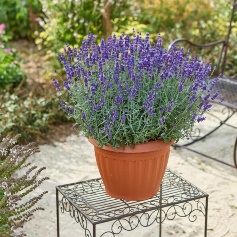 Data Sheet1.6Red RosePlant Type: Red Rose Minimum 2 yearsHeight: 40 cmFlower Characteristics:Pure Red colorHealthy and disease-free blooms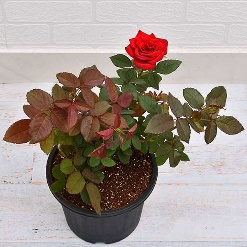 Data Sheet1.7Yellow RosePlant Type: Yellow Rose Minimum 2 yearsHeight: 40 cmFlower Characteristics:Pure Yellow colorHealthy and disease-free blooms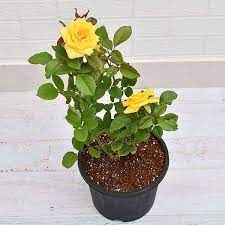 Data Sheet1.8White Rose Plant Type: White Rose Minimum 2 yearsHeight: 40 cmFlower Characteristics:Pure white colorHealthy and disease-free blooms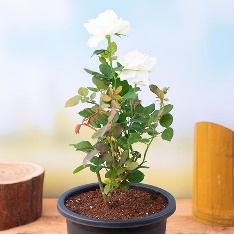 Data Sheet1.9Pink Rose Plant Type: Pink Rose Minimum 2 yearsHeight: 40 cmFlower Characteristics:Pure Pink colorHealthy and disease-free blooms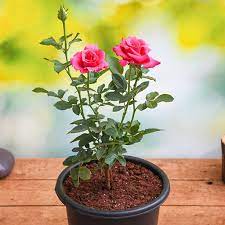 Data Sheet1.10Purple RosePlant Type: Purple Rose Minimum 2 yearsHeight: 40 cmFlower Characteristics:Pure Purple colorHealthy and disease-free blooms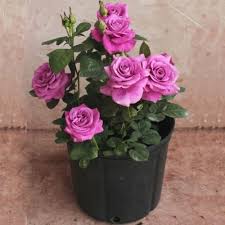 Data SheetLot #2: Garden ToolsLot #2: Garden ToolsLot #2: Garden ToolsLot #2: Garden ToolsLot #2: Garden Tools2.150 Meter Water hoseHose length: 50 mHose diameter: 13 mmBurst pressure: 30 bar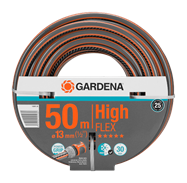 Sample2.220 Meter Water hoseHose length: 20 mHose diameter: 13 mmBurst pressure: 30 bar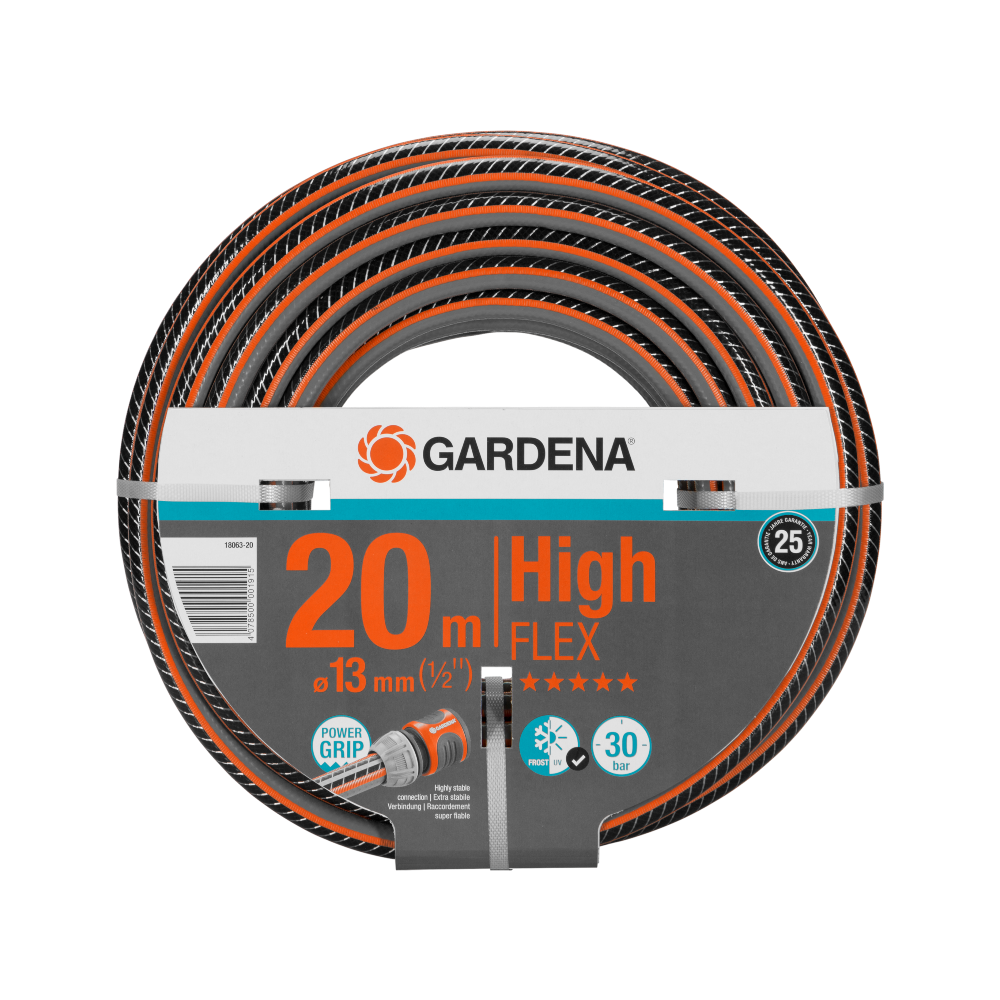 Sample2.3cigarettes bins( 58 x 22 cm) silver color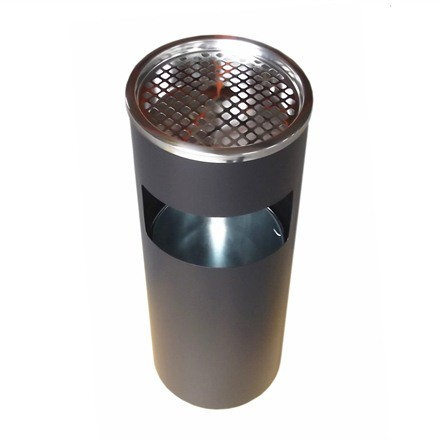 Sample2.4Green PVC Coated Galvanised Steel Wire Garden Fencing Rollشريط ملبس أخضر 10*10 عرض 1.2 69 meter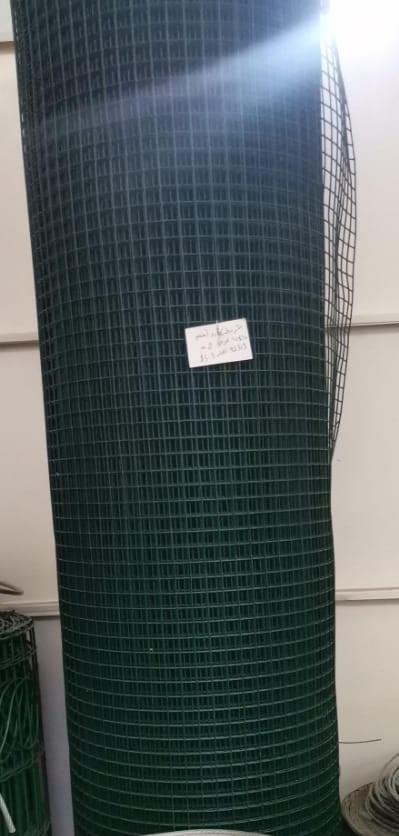 Sample2.5Wood planks(CONCRET WORK)مقسم من الداخل في عوارض خشب (نفس النوع) 2  cmقوالب 20*30 سماكة  cm5 قاعدة خشب بحري  (marine play wood)(PDF attached)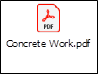 Data sheet2.6wood planks50cm *  50cm/ made of wood (PDF attached)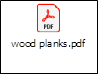 Data sheet2.7rake27kg  - 400*460  48*46*44 cm (PDF attached)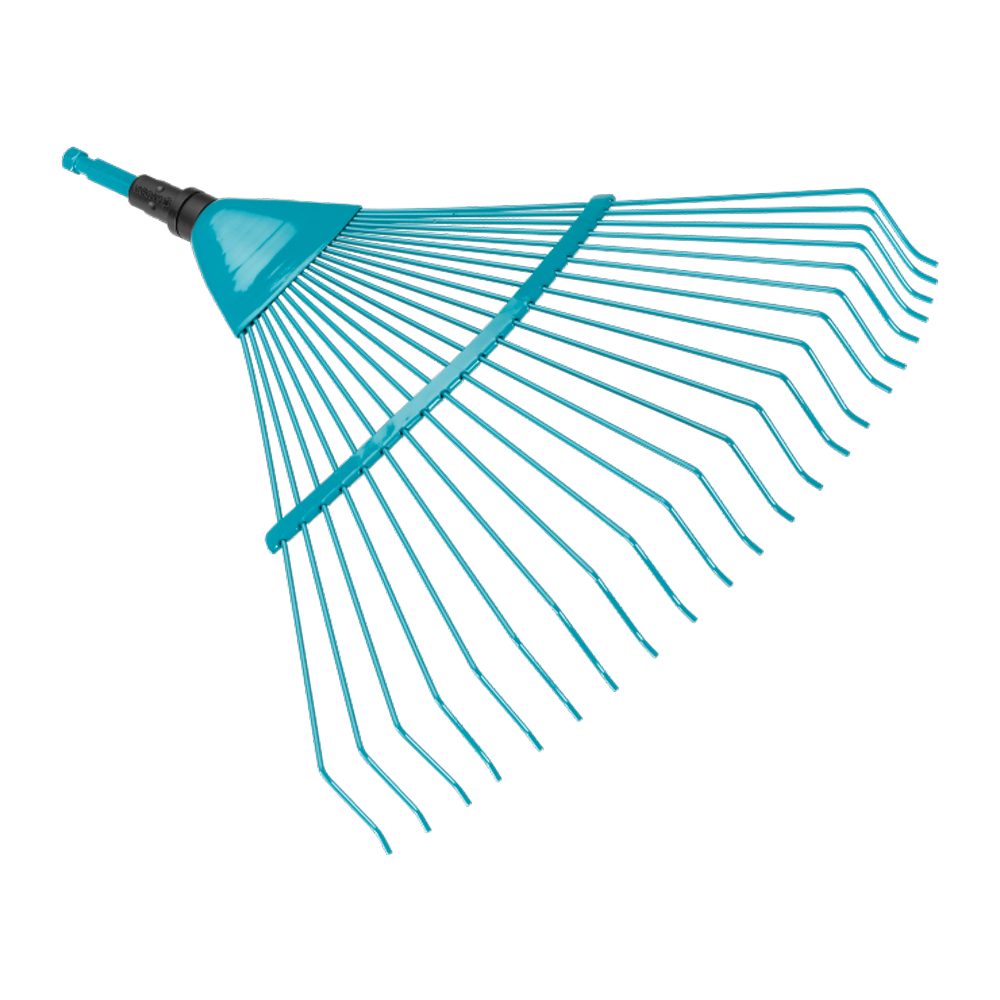 Sample2.8Round Flower potSize: 40 cm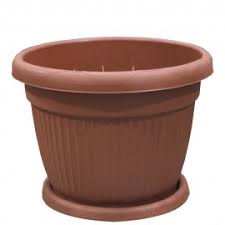 Sample2.9Square Flower potSize: 60 cm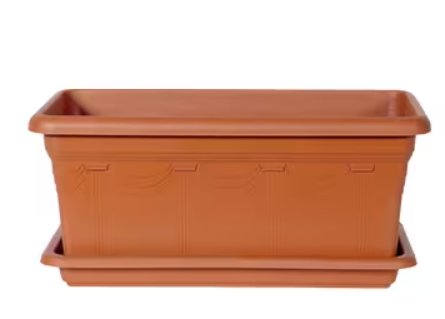 SampleLot #3: Sport Equipment’sLot #3: Sport Equipment’sLot #3: Sport Equipment’sLot #3: Sport Equipment’sLot #3: Sport Equipment’s3.1Outdoor Elliptical for adultsFlywheel: 5.6 KgMax User Weight: 120 kgsDimensions: Set up Dimensions: 145 x 52 x 160 cm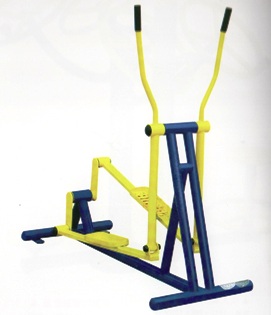 Data Sheet3.2Outdoor pull up rack for adultsLength: 2.20 mWidth: 2 mMax User Weight: 120 kgs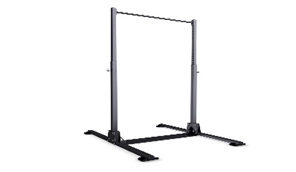 Data Sheet3.3Outdoor Play Sports Goal (8Ft) Unisex Outdoor WhitePortable football goal 244 x 150 x 108 cm. Football net included.1x goal 244 x 150 x 108 cm1x football net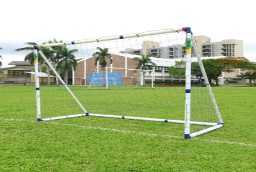 Data Sheet3.4Fitness Factory Yoga Mat-173X61X4Mm Fitness GreenMaterial: PVC (polyvinyl chloride)Length :  173cmWidth: 6mm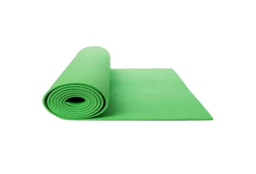 Data Sheet3.5Fitness Factory Basket Ball Stand Pole Black/GreyRim Height: from 2.30m to 3.05mBackboard Size:180x105cmBase Size: 130x82X20cm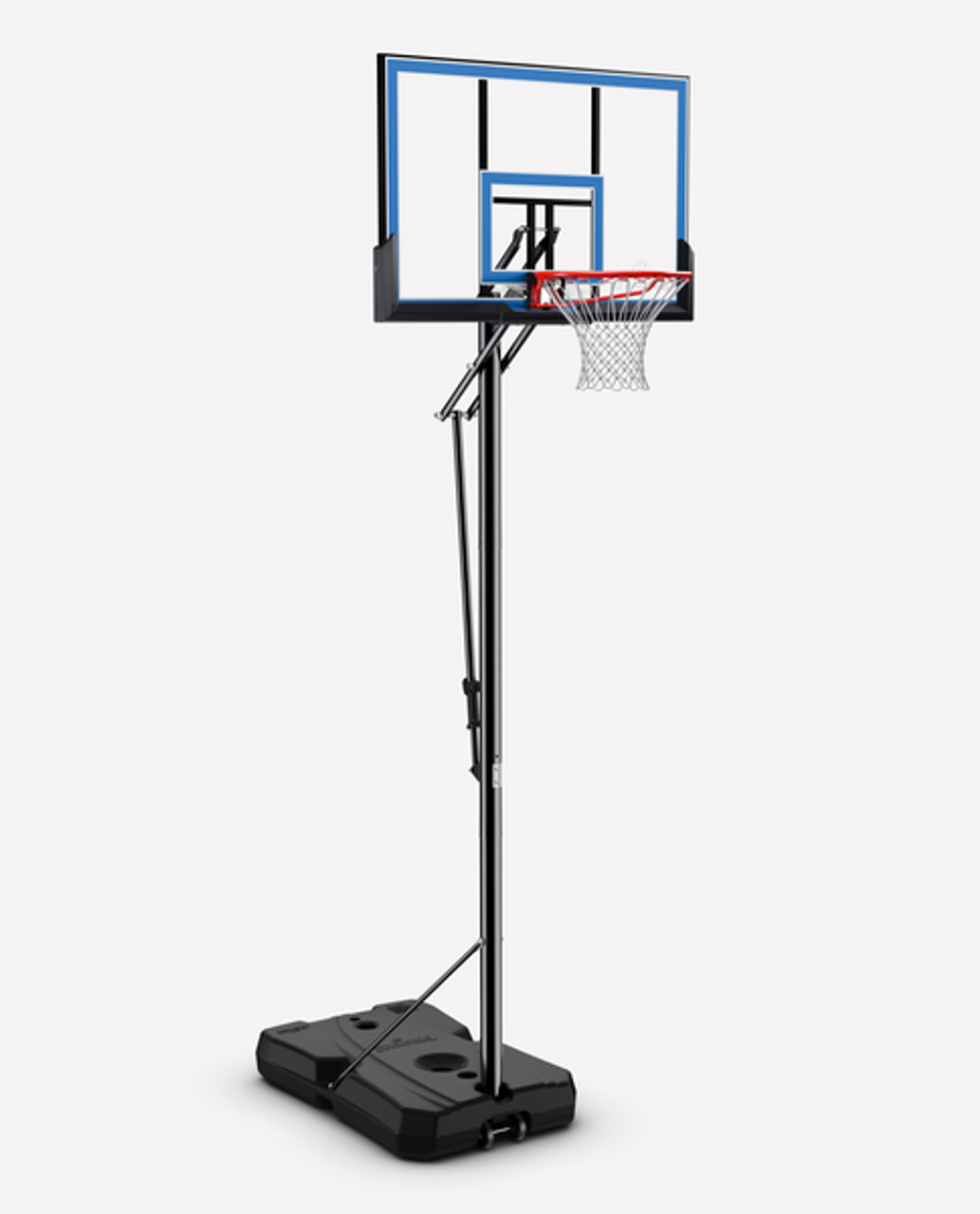 Data SheetLot #4: FurnitureLot #4: FurnitureLot #4: FurnitureLot #4: FurnitureLot #4: Furniture4.1
 Kids ChairSize: 41*33*70H  color: blue , Heavy Duty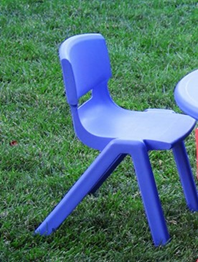 Data Sheet4.2children Round TableSize: 85*52H color: pink, Heavy duty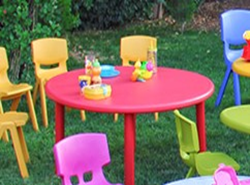 Sample4.3Designed iron seats Smallto be installed in Aley District by the bidder (PDF attached)Data Sheet4.4Designed iron seats Mediumto be installed in Aley District by the bidder (PDF attached)Data Sheet4.5Designed iron seats Largeto be installed in Aley District by the bidder (PDF attached)Data Sheet4.6Plastic tablesColor: brown
Size: 80*73*140 cm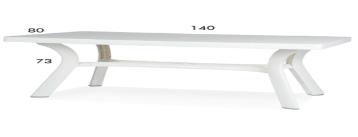 Data Sheet4.7Outdoor garden tentOutdoor 3.0×3.0m Foldable Garden TentData Sheet4.8Outdoor wooden minibar2m long, 55 cm in width, and 80cm tall for the desk part. 
The length of the 2 poles, should be 1.5m from the ground.
Weather-resistant
To be done by the carpenter.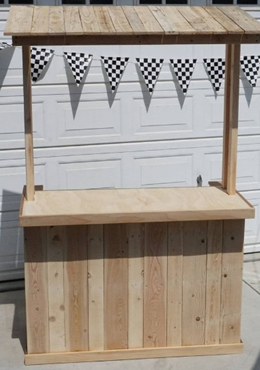 Data Sheet4.9Outdoor Wooden BenchSupply and installation of weather-resistant wooden bench The wooden seat frame is made of iron and the surface is protected with anti-rust and anti-corrosion powder coating so that this bench can withstand bad weather The seat and backrest frame is made of solid wood slats 127*90 cm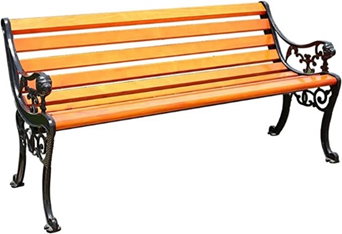 Data Sheet4.10Wooden containersWooden Containers include the following Sizes:
First box: 70cm long, 30cm wide, 27cm tall.
Second box: 63cm long, 27cm wide, 23cm tall.
Third box: 48cm long, 23cm wide, 17cm tall.
Fourth box: 37cm long, 17cm wide, 13cm tall.
Fifth box: 30cm long, 15cm wide, 10cm tall.
To be done by carpenter.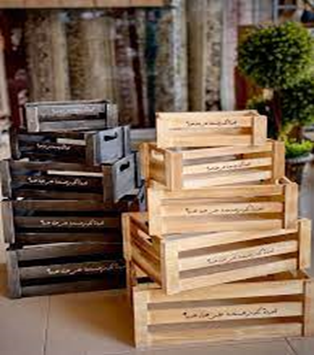 Data Sheet Mandatory4.11Small wooden tables  + 4 ChairsTable Dimensions: 80x75cm wide, 71cm tall.
38cm long, 54cm wide, and 55cm tall for the base. The top of the backrest should be 80cm.
 To be done by carpenter.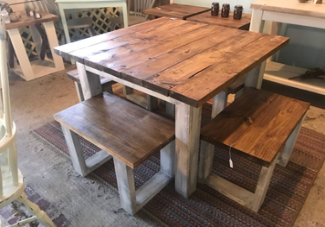 Data Sheet Mandatory4.12wooden stools80x75cm wide, 71cm tall. To be done by carpenter.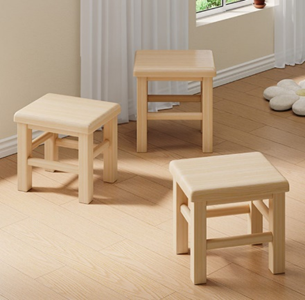 Data Sheet MandatoryLot #5: IndustrialLot #5: IndustrialLot #5: IndustrialLot #5: IndustrialLot #5: Industrial5.1cement50 Kg/BagData Sheet5.2Powder for cement50 Kg/BagData Sheet5.3Screw Eye Bolt Screw Eye Bolt heavy duty to secure a swing's rope 12 mm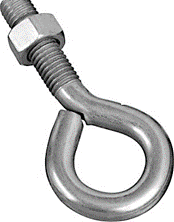 Data Sheet5.4Plank woodSize: 280*122 To cover around 30 meters of area with them.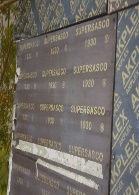 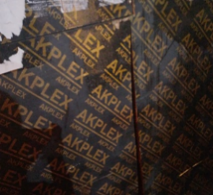 Data Sheet5.5wood board(reusable 30*42cm) marine polywood 18 mm ضد الرطوبة 30*50cm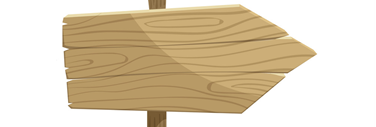 Data SheetLot #6: Swings and ropeLot #6: Swings and ropeLot #6: Swings and ropeLot #6: Swings and ropeLot #6: Swings and rope6.1hammocks (مرجوحة قماش معلقة) color: red235 x 185 x 80 cm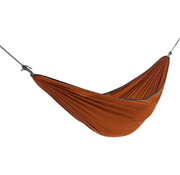 Sample6.2Garden swings (8ft*12ft*8ft) Three Wood benches (20*40cm) 80 kg for each 
50 cm between them 
معلقة بجنزير مسافة 1.5 متر-
Iron stands color: Red 
the bidder is responsible to install the swing in batroun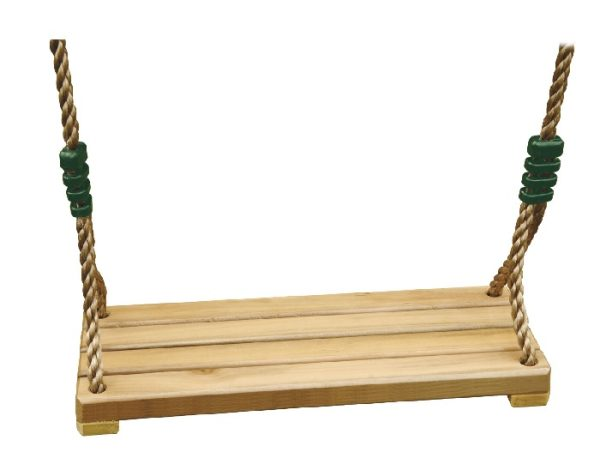 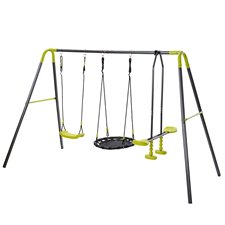 Data Sheet6.3(sisal rope حبل مرجوحة) حبل قطن mm18 color: whiteEach piece = 3 meter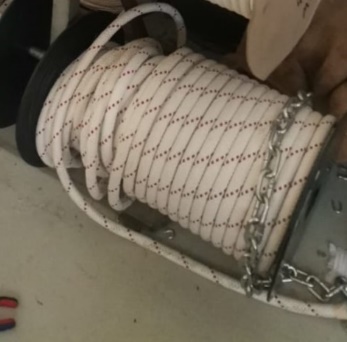 Sample6.4fiber rope (حبل ليف ) 14 mm 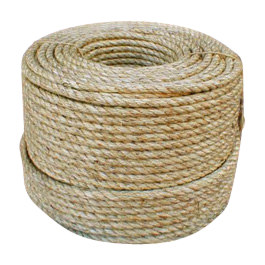 Sample6.5Medium width white rope 6m Color: WhiteLength: 6 mThe bidder is required to provide a suitable rope for affixing inside wheels to form a seating structure.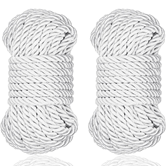 Sample6.6Medium width Red rope 6m Color: RedLength: 6 mThe bidder is required to provide a suitable rope for affixing inside wheels to form a seating structure.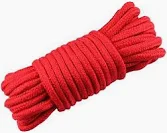 Sample6.7Medium width Blue rope 6m Color: BlueLength: 6 mThe bidder is required to provide a suitable rope for affixing inside wheels to form a seating structure.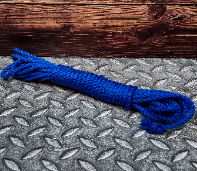 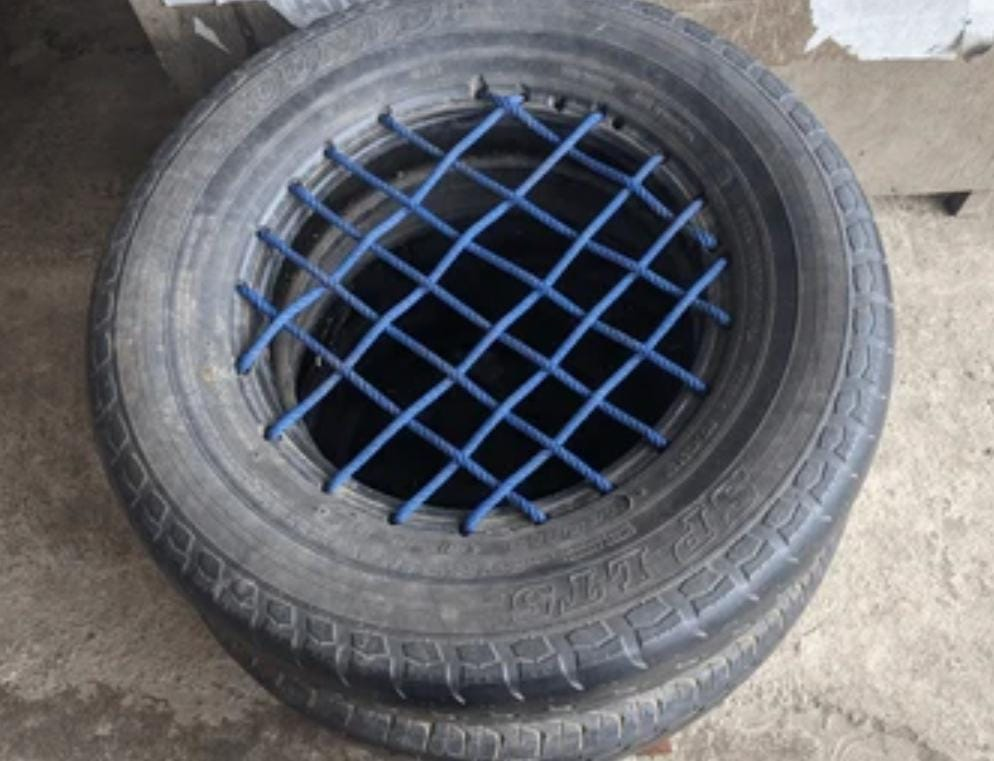 Sample6.8Medium width green rope 6m Color: GreenLength: 6 mThe bidder is required to provide a suitable rope for affixing inside wheels to form a seating structure.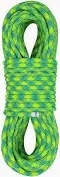 SampleLot # 7: PaintLot # 7: PaintLot # 7: PaintLot # 7: PaintLot # 7: Paint7.1Small paint brush Size: 1.5" Heavy duty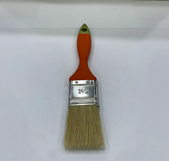 Sample7.2Medium paint brush Size: 3" Heavy duty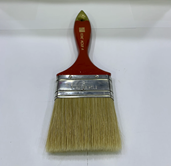 Sample7.3Soib undercoat  Drum = 20 kgData Sheet7.4Tinner 3 LitreData Sheet7.5Toughguard hardener Toughguard hardener for epoxy  4 kgData Sheet7.6Toughguard - epoxy white stainDrum = 20 kgData Sheet7.7White spirit (زيت نفط للطرش)Drum = 20 kgData Sheet7.8Oil‐based Colour paints Red  طرش للحيطان  Red Passion 146Data Sheet7.9Oil‐based Colour paints Light blue Aquarius طرش للحيطان Light blue Aquarius229Data Sheet7.10Oil‐based Colour paints Magenta طرش للحيطان Magenta FF00FF 255,0,255Data Sheet7.11Oil‐based Colour paints Gray طرش للحيطانGray 808080 128,128,128Data Sheet7.12Oil‐based Colour paints cyan طرش للحيطانCyan 00FFFF 0,255,255Data Sheet7.13Oil‐based Colour paints green طرش للحيطانGreen Prairie247Data Sheet7.14Oil‐based Colour paints brick طرش للحيطانFirebrick B22222 178,34,34Data Sheet7.15Oil‐based Colour paints Dark blue Royalblue طرش للحيطان Dark blue Royalblue213Data Sheet7.16Oil‐based Colour paints blue طرش للحيطانBlue 0000FF 0,0,255Data Sheet7.17Oil‐based Colour paints Green Prairie طرش للحيطان Green Prairie247Data Sheet7.18Oil‐based Colour paints Yellow طرش للحيطانYellow Sun124Data Sheet7.19Oil‐based Colour paints Orange طرش للحيطانOrange Orange134Data Sheet7.2Oil‐based Colour paints Dark red  طرش للحيطانDarkred 8B0000 139,0,0Data Sheet7.21Oil‐based Colour paints Light red  طرش للحيطان Red FF0000 255,0,0Data Sheet7.22Oil‐based Colour paints Dark yellow  طرش للحيطانGold FFD700 255,215,0Data Sheet7.23Oil‐based Colour paints Light yellow  طرش للحيطانLight yellow FFFFE0 255,255,224Data Sheet7.24Oil‐based Colour paints Dark green  طرش للحيطانDarkgreen 006400 0,100,0Data Sheet7.25Oil‐based Colour paints Light green  طرش للحيطانLightGreen 90EE90 144,238,144Data Sheet7.26Oil‐based Colour paints Dark purple  طرش للحيطان Indigo 4B0082 75,0,130Data Sheet7.27Oil‐based Colour paints Light purple  طرش للحيطانMediumPurple 9370DB 147,112,219Data Sheet7.28Oil‐based Colour paints Black  طرش للحيطان Black 000000 0,0,0Data Sheet7.29Oil‐based Colour paints pink  طرش للحيطان Pink FFC0CB 255,192,203Data Sheet7.30Oil‐based Colour paints White طرش للحيطانWhite FFFFFF 255,255,255Data Sheet7.31Oil‐based Colour paints light grey طرش للحيطان  Light grey D3D3D3 211,211,211Data Sheet7.32Green paint for woodF148_BejeweledData Sheet7.33yellow paint for woodF177_CuriosityData Sheet7.34white paint for woodWhite/ #ffffff / #fffData Sheet7.35red paint for woodF052_RevolutionData Sheet7.36purple paint for woodF104_Nubian VaultData Sheet7.37blue paint for woodF118_Straights BlueData Sheet7.38Spray Paint Red A0015Data Sheet7.39Spray Paint Yellow A0012Data Sheet7.40Spray Paint BlueA0021Data Sheet7.41Spray Paint Green A0031Data Sheet7.42Spray Paint purple A0016Data Sheet7.43Spray Paint orange A0066Data Sheet7.44Spray Paint pink RoseData Sheet7.45white iron paintA016_Cloud BedData Sheet7.46Green paint for IronF148_BejeweledData Sheet7.47Red paint for IronRed FF0000 255,0,0Data Sheet7.48Blue paint for ironBlue 0000FF 0,0,255Data Sheet7.49Yellow paint for ironYellow Sun124Data Sheet7.50outdoor spray (acrylic)Data Sheet7.51Roller Extension stick - open 6 MetersData Sheet7.52Paint roller (9") - خرطوشة رولو كبيره 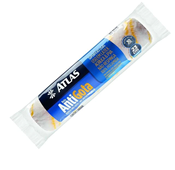 Data Sheet7.53Sealer paint gallon = 4 kgData Sheet7.54Putty knife/Scraper 6”Data Sheet7.55anti-rust metal primer1 gallon = 3.875 LitersData Sheet7.56Lacquer1 gallon = 3.7 litersData Sheet7.57paint tray for roller Data Sheet7.58paste (معجون دهان للحيطان ناعمة)Data Sheet7.59sand paper 500 (ورق حف للباطون خشنة)Data Sheet7.60Wood carving paper size 80 (خشنة ورق حف  ) Data Sheet7.61Transparent silicon without acid 300 ml good quality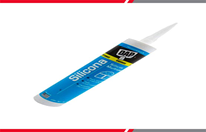 Data SheetNo.DescriptionCompany nameUOMQuantityContract dateContract value (USD)123456Reference 1Company nameMailing addressContact personContact titlePhone numberEmail addressReference 2Company nameMailing addressContact personContact titlePhone numberEmail addressReference 3Company nameMailing addressContact personContact titlePhone numberEmail address1. In compliance with the ITB Instructions and General Conditions of Procurement Contract, we the undersigned, offer to furnish some or all of the quoted for, at the prices entered in the attached LRC Bid Form No ITB/2024-002 delivered to the destination specified therein.2. We accept the terms and conditions set forth in the ITB Letter, and the following requirements have been noted and will be complied with where applicable:a. That unless otherwise stated, the Bids per each line item shall be on a DDP- Beirut (Incoterms 2021) basis.b. We confirm that for any offer made where the delivery destination is not as requested in the ITB, item shall be on a DDP- Beirut (Incoterms 2021) basis.c. That conditional Bid cannot be accepted.d. That the currency of the Bid should be in USD, or LEB, no other currencies will be accepted.e. LRC reserves the right, at its own discretion:i. To award a contract for a lesser or greater quantity than the total quantity Bid for.ii. To reject any or all Bids and/or enter a contract with a Bidder other than the lowest Bidder.f. Successful Bidders who are awarded contracts will be notified by the receipt of the original Purchase Order/Contract and acknowledgement copy. In case of urgency, successful Bidders(s) may also be notified by email.g. Any samples requested, either with the Bid, or at a later date, will be in accordance with the specifications of the required item(s). Failure to comply with this may result in the Bid not being consideredh. We confirm that the validity of this offer match the FWA validityi. We agree to the terms and conditions set in the LRC General Conditions of Procurement Contract j. We certify that the below mentioned company has not engaged in corrupt, fraudulent, collusive, or coercive practices in competing for, or in executing any contract.k. We agree to abide by the LRC Addendum,3. We note that LRC is not bound to proceed with this ITB and that it reserves the right to award only part of the contract. It will incur no liability towards us should it do so.We agree to the above terms and conditions.Submitted by:Company Name-----------------------------------------Place-------------------------------------------------------Date--------------------------------------------------------Title/Position--------------------------------------------Print Name----------------------------------------------Signature-------------------------------------------------A duly authorized company representative  any StampDescription Bidder to completeBidder to completeBidder to completeTo be filled by LRC committeeTo be filled by LRC committeeTo be filled by LRC committeeDocuments Included?Documents Included?Comments Present & complete?Present & complete?CommentsStep/ document to be submitted with tenderYesNoIf the required documents are not includedYesNoComplete tender package delivered  before the deadline specified - CompulsoryAnnex 1 – LRC Supplier Registration Form – completed, signed & stamped (if it was not submitted before) – CompulsoryAnnex 2 - Bid Form – completed, signed & stamped – CompulsoryAnnex 4 – Past performance & Bidder references – completed, signed & stamped CompulsoryAnnex 5 - Tender Award and Acknowledge Certificate  – signed & stamped – CompulsoryAnnex 3 detailed Specification signed & Stamped-CompulsoryData sheet for the proposed items signed & Stamped-CompulsorySupporting documents :Supporting documents :Supporting documents :Supporting documents :Supporting documents :Supporting documents :Supporting documents :Copy of company registration – (Ministry of Justice)- وزارة العدل) ) شهادة تسجيل شركة تجارية Compulsory Copy of tax registration (Ministry of Finance( (وزارة المالية) شهادة تسجيل الشركة – CompulsoryCopy of VAT registration (Ministry of Finance)        (وزارة المالية)   شهادة تسجيل في الضريبة على القيمة المضافة – Compulsory (if VAT registered)اذاعة تجارية CompulsoryIBAN BANK DOCUMENT N.B The IBAN should be issued in the company's name, not the owner's.GRC Annexes (Certification & due diligence Check) CompulsoryAFD Statement of integrity (Both Arabic and English versions)CompulsoryTo be filled in by LRC–Tender Opening Committee ONLYEligibleIneligibleOutcome of administrative check.